EDGAR DEGAS REJTVÉNY Szitakötő 55. szám, 24-25. oldalDegas kedvelt témája volt az operaház világán kívül az egyszerű munkás asszonyok ábrázolása is. A rejtvény megfejtéséből megtudhatod, egy 1884-ben készült festménye címét, mely a hasonló című sorozatának tagja is egyben.MEGHATÁROZÁSOK :1. Párizsi múzeum neve, gyakran járt ide műveket másolni Degas.2.  Édesapja másik nemzetisége a francia mellett.3. Foglalkozás, apja szerette volna számára.4. Párizsi kiállítóhely neve, ahol gyakran szerepeltek művei kiállításokon.5. Olasz család vezetékneve, portréjukat megfestette.6. Festményének címe (SZÍNPADI ….. ) Fejezd be a címet! (25. oldal)7. Legjobb barátja, szintén festő (Eduard)8. Technikai eszköz, Degas szintén rendelkezett vele.9. Édesapja foglalkozása. 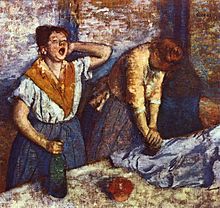 MEGFEJTÉS :LOUVREOLASZJJOGÁSZSZALONBELLELLIPRÓBAMANETFÉNYKKÉPEZŐGÉPBANKÁR